Подвиг героев-панфиловцев в годы Великой Отечественной войны  16 ноября 1941 года  при обороне Москвы от фашистских захватчиков в бою у разъезда Дубосеково совершили свой бессмертный подвиг 28 бойцов из дивизии генерала Панфилова, уничтожив около двух десятков немецких танков и остановив наступление немцев. Битва под Москвой стала одним из решающих сражений и важнейшим событием первого года Великой Отечественной войны. Гитлер делал особую ставку на захват столицы СССР, но потерпел неудачу в попытке с ходу захватить ее. Осенью 1941 года немецкое командование начало активную подготовку к новому наступлению, сосредоточив главные силы своей армии на ближних подступах к городу. Ожесточенные бои шли уже в 100-120 км от Москвы, крупные танковые группы немцев пытались прорваться по Волоколамскому шоссе к столице. Но ни превосходство противника в численности и технике, ни его напор не сломили боевого духа защитников Москвы. Советские войска, оборонявшие город, получили приказ: задержать врага, во что бы то ни стало. Среди других соединений Советской Армии выполнение этой задачи легло и на 316-ю стрелковую дивизию под командованием генерал-майора И.В. Панфилова, которая должна была не пропустить врага на волоколамском направлении. Один из рубежей обороны этого направления проходил у железнодорожного разъезда 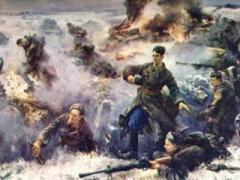 Дубосеково. Именно здесь фашисты рассчитывали прорвать оборону, вырваться на Волоколамское шоссе и двинуться к Москве. И вот, 16 ноября 1941 года немецкие войска пошли в наступление, планируя быстро захватить Москву и победоносно закончить кампанию 1941 года. Бой, который дала ночью под Дубосеково группа истребителей танков 316-й стрелковой дивизии (состоящая из 28 человек во главе с политруком Василием Клочковым), вошел во все учебники истории. В течение четырех часов панфиловцы под шквальным огнем артиллерии и бомбежками с воздуха сдерживали танки и пехоту врага. Они отразили несколько атак противника и уничтожили 18 танков из 50. Но большинство бойцов отряда погибли, остальные были тяжело ранены (хотя долгое время считалось, что погибли все 28 человек). Конечно же, при обороне Москвы были другие примеры мужества и героизма среди частей Красной Армии, тысячи советских воинов отдали свои жизни в боях под Москвой (как и сам генерал-майор И.В. Панфилов), но именно подвиг героев-панфиловцев остался в истории и сыграл в годы войны исключительную мобилизующую роль, о силе и мужестве героев ходили легенды. Мемориал памяти 28 героев-панфиловцев 316-я стрелковая дивизия была переименована в 8-ю гвардейскую стрелковую дивизию и награждена орденом Красного Знамени, а всем участникам боя у разъезда Дубосеково в 1942 году за беспредельное мужество, героизм, воинскую доблесть и отвагу советское правительство посмертно присвоило звания Героев Советского Союза. Как выяснилось позднее, не все 28 панфиловцев погибли. Шестеро из них выжили, но были ранены или контужены – двое потом оказались в госпитале, еще двое попали в плен и испытали на себе все ужасы фашистских концлагерей, а еще двое по разным причинам были исключенных из списка Героев. В 1967 году в деревне Нелидово, расположенной в 1,5 км от разъезда Дубосеково, был открыт Музей героев-панфиловцев. В 1975 году на месте боя воздвигнут мемориальный ансамбль из гранита «Подвигу 28», состоящий из шести монументальных фигур, олицетворяющих воинов шести национальностей, сражавшихся в рядах 28 панфиловцев. Их лица обращены в сторону, откуда шли фашистские танки, а за спинами бойцов – Москва… 

                                                                                                   По материалам сайта  http://www.calend.ru/event/6894/
